СОДЕРЖАНИЕ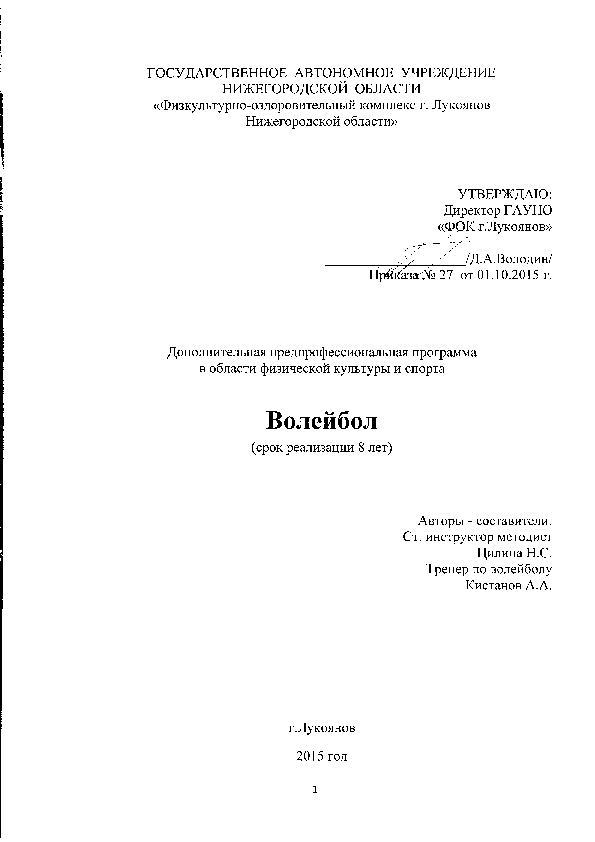 ПОЯСНИТЕЛЬНАЯ ЗАПИСКАВолейбол (англ. volleyball от volley — «ударять мяч с лёта» (также переводят как «летающий», «парящий») и ball — «мяч») — вид спорта, командная спортивная игра, в процессе которой две команды соревнуются на специальной площадке, разделённой сеткой, стремясь направить мяч на сторону соперника таким образом, чтобы он приземлился на площадке противника (добить до пола), либо игрок защищающейся команды допустил ошибку. При этом для организации атаки игрокам одной команды разрешается не более трёх касаний мяча подряд (в дополнение к касанию на блоке).Соревновательное противоборство волейболистов происходит в пределах установленных правил посредством присущих только волейболу соревновательных действий — приемов игры (техники).При этом обязательным является наличие соперника. В волейболе цель каждого фрагмента состязания состоит в том, чтобы доставить предмет состязания (мяч) в определенное место площадки соперников и не допустить этого в отношении себя. Это определяет единицу состязания — блок действий типа «защита — нападение», который включает также действия по разведке, дезинформации, конспирации и т.п.В волейболе, как в командной спортивной игре выигрывает и проигрывает команда в целом, а не отдельные спортсмены. Сложный характер соревновательной игровой деятельности, например, в волейболе создает постоянно изменяющиеся условия, вызывает необходимость оценки ситуации и выбора действий, как правило, в условиях ограниченного времени. Важным фактором является наличие у спортсмена широкого арсенала технико-тактических средств, который бы давал возможность оптимизировать стратегии, обеспечивающие эффективность действий команды по достижению результата в условиях конфликтных ситуаций.Важная особенность спортивных игр состоит в большом количестве соревновательных действий — приемов игры. Необходимость выполнять эти приемы многократно в процессе соревновательной деятельности (в одной встрече, серии встреч) для достижения спортивного результата (выигрыша встречи, соревнования) обусловливает требование надежности, стабильности навыков и т.д. В волейболе, например, каждая ошибка отражается на результате (выигрыш или проигрыш очка).В командных играх соревновательную деятельность ведут несколько спортсменов, и многое зависит от согласованности их действий, от форм организации действий спортсменов в процессе соревновательной деятельности с целью достижения победы над соперником.Рассматривая подготовку волейболиста как систему, в ней следует выделить несколько компонентов, которые в свою очередь, состоят из множества элементов. В качестве основных компонентов системы спортивной подготовки необходимо рассматривать: - систему соревнований; - систему тренировки; - систему факторов повышения эффективности тренировочной и соревновательной деятельности. Все компоненты системы подготовки взаимосвязаны и дополняют друг друга. Вместе с тем они имеют вполне определенные задачи и методические особенности, которые придают им самостоятельное значение. Центральным компонентом подготовки волейболистов является система спортивной тренировки. В структуре спортивной тренировки принято выделять: физическую, техническую, тактическую, интегральную и психическую подготовку. В рамках каждого из этих направлений решаются еще более конкретные задачи, Так, например, физическая подготовка включает разделы по совершенствованию отдельных физических качеств (силы, выносливости, гибкости, быстроты, прыгучести). В процессе технической подготовки можно выделить обучение отдельным техническим действиям (элементам) и т.д. Комплексным результатом спортивной тренировки является достижение волейболистом состояния тренированности, которое выражается в повышенном уровне функциональных возможностей организма спортсмена и достигнутой степени совершенства владения технико-тактическими действиями и психическими свойствами. Решение задач подготовки спортсмена в волейболе требует направленного использования факторов повышения эффективности тренировочной и соревновательной деятельности. В качестве таких факторов можно выделить: питание и фармакологические средства, физиотерапевтические воздействия, психотерапевтические и биомеханические факторы. Организм человека представляет собой сложную биологическую и социальную систему, которая находится в состоянии постоянного взаимодействиями с окружающей средой , поэтому, рассматривая подготовку волейболиста как систему, тренер-преподаватель не должен забывать, что неотъемлемым условием нормальной жизнедеятельности человека является удовлетворение его естественных биологических и социальных потребностей. На процесс подготовки спортсмена влияет множество факторов, связанных с условиями жизни человека в обществе (материальный уровень жизни, бытовые условия, экологические и климатогеографические условия окружающей среды и многие другие). Дополнительная предпрофессиональная программа по волейболу (далее – Программа) соответствует Федеральным государственным требованиям к минимуму содержания, структуре, условиям реализации дополнительных предпрофессиональных программ в области физической культуры и спорта по группе видов спорта «командные игровые» и к срокам обучения по этим программам, учитывает требования федерального государственного стандарта спортивной подготовки по виду спорта волейбол, возрастные и индивидуальные особенности обучающихся.Основными задачами реализации Программы являются: - формирование и развитие творческих и спортивных способностей детей, удовлетворение их индивидуальных потребностей в физическом, интеллектуальном и нравственном совершенствовании; - формирование культуры здорового и безопасного образа жизни, укрепление здоровья обучающихся; - формирование навыков адаптации к жизни в обществе, профессиональной ориентации; - выявление и поддержка детей, проявивших выдающиеся способности в спорте. Программа направлена на: - отбор одаренных детей; - создание условий для физического образования, воспитания и развития детей; - формирование знаний, умений, навыков в области физической культуры и спорта, в том числе в избранном виде спорта; - подготовку к освоению этапов спортивной подготовки, в том числе в дальнейшем по программам спортивной подготовки; - подготовку одаренных детей к поступлению в образовательные организации, реализующие профессиональные образовательные программы в области физической культуры и спорта;- организацию досуга детей и формирование потребности в поддержании здорового образа жизни. Программа является основным документом при организации и проведении занятий по волейболу в ГАУ НО ФОК г.Лукоянов (далее – Учреждение) и содержит следующие предметные области: теория и методика физической культуры и спорта, физическая подготовка, избранный вид спорта, другие виды спорта и подвижные игры. В Программе даны конкретные методические рекомендации по организации и планированию тренировочной работы на различных этапах подготовки, отбору и комплектованию учебных групп в зависимости от возраста (в группы по видам спорта зачисляются дети, разница в возрасте которых не превышает 1 год), уровня развития физических и психофизиологических качеств и от специальных способностей занимающихся. Содержание Программы учитывает особенности подготовки обучающихся по волейболу, в том числе: - большой объем разносторонней физической подготовки в общем объеме тренировочного процесса; - постепенное увеличение интенсивности тренировочного процесса и постепенное достижение высоких общих объемов тренировочных нагрузок; - необходимой продолжительностью индивидуальной соревновательной подготовки, характерной для избранного вида спорта;- повышение специальной скоростно-силовой подготовленности за счет широкого использования различных тренировочных средств; - перспективность спортсмена выявляется на основе наличия комплексов специальных физических качеств.Программа разработана на основе следующих принципов:- принцип комплексности предусматривает тесную взаимосвязь всех сторон тренировочного процесса (физической, технической, тактической, интегральной, психологической и теоретической подготовки, воспитательной работы и восстановительных мероприятий, педагогического и медицинского контроля); - принцип вариативности предусматривает в зависимости от этапа многолетней подготовки, индивидуальных особенностей юного спортсмена, вариативность программного материала для практических занятий, характеризующиеся разнообразием тренировочных средств и нагрузок, направленных на решение определенной педагогической задачи.Система многолетней спортивной подготовки представляет собой единую организационную систему, обеспечивающую преемственность задач, средств, методов, форм подготовки спортсменов всех возрастных групп, которая основана на целенаправленной двигательной активности: оптимальное соотношение процессов тренировки, воспитания физических качеств и формирования двигательных умений, навыков и различных сторон подготовленности; рост объема средств общей и специальной физической подготовки, соотношение между которыми постоянно изменяется; строгое соблюдение постепенности в процессе наращивания нагрузок; одновременное развитие отдельных качеств в возрастные периоды, наиболее благоприятные для этого. Организация занятий по Программе осуществляется по следующим этапам и периодам подготовки (таб. №1): - этап начальной подготовки – до 3 лет; - тренировочный этап (период базовой подготовки) – до 2 лет; - тренировочный этап (период спортивной специализации) – до 3 лет; Обучение в группах начальной подготовки носит характер универсальности в подготовке обучающихся с постепенным введением в курс простейших элементов техники и тактики игры волейбол. Основной задачей работы здесь является содействие правильному физическому развитию детей, привитие интереса к регулярным занятиям спортом и подготовка обучающихся к следующей ступени обучения. Возраст 9-12 лет. В тренировочных группах, сформированных из обучающихся, прошедших подготовку в группах начальной подготовки, выполнившие контрольно-переводные нормативы по общей физической и спецальной подготовке, уделяется большое внимание развитию специальных физических способностей, овладению основами техники и тактики волейбола и дальнейшему их совершенствованию. Каждый ребенок может пройти обучение только по программе одной образовательной ступени или последовательно переходить со ступени на ступень по результатам выпускных контрольных нормативов в конце каждого учебного года. Основным документом, регламентирующим учебно-воспитательный процесс, является учебный план, составленный для каждого года обучения и вида физической подготовки. Таблица 1Основное содержание этапов спортивной подготовки утверждено федеральным стандартом спортивной подготовки и раскрывается в последующих разделах данной Программы. Выделение каждого этапа связано с решением определенных задач подготовки волейболиста. ЭТАП НАЧАЛЬНОЙ ПОДГОТОВКИ (НП)В группы начальной подготовки принимаются лица, желающие заниматься волейболом и не имеющие медицинских противопоказаний к данному виду спорта. В качестве основных критериев для зачисления обучающихся и перевода по годам обучения учитываются: состояние здоровья и уровень физического развития; освоение элементов начальной технической подготовки; выполнение норм общей физической подготовленности, освоение предусмотренного программой объема тренировочных и соревновательных нагрузок по годам обучения и др.На этапе НП осуществляется физкультурно–оздоровительная и воспитательная работа, направленная на разностороннюю физическую подготовку и овладение основами техники избранного вида спорта, выбор спортивной специализации и выполнения контрольных нормативов для зачисления на учебно-тренировочный этап подготовки. Основные задачи этапа: - улучшение состояния здоровья и закаливание; - устранение недостатков физического развития; - привлечение максимально возможного числа детей и подростков к занятиям волейболом, формирование у них устойчивого интереса, мотивации к систематическим занятиям спортом и к здоровому образу жизни; - обучение основами техники волейбола и широкому кругу двигательных навыков; - приобретение детьми разносторонней физической подготовленности: развитие аэробной выносливости, быстроты, скорости, силовых и координационных возможностей; - воспитание морально-этических и волевых качеств, становление спортивного характера; - поиск талантливых в спортивном отношении детей на основе морфологических критериев и двигательной одаренности.ТРЕНИРОВОЧНЫЙ ЭТАП (ТЭ)Тренировочные группы формируются на конкурсной основе лицами, прошедшими начальную подготовку не менее одного года, выполнившими переводные нормативы по общефизической и специальной подготовке. Этот этап состоит из двух периодов: - базовой подготовки (2 года обучения); - спортивной специализации (3 года обучения).В тренировочные группы зачисляются на конкурсной основе только здоровые и практически здоровые обучающиеся, прошедшие не менее одного года необходимую подготовку, при выполнении ими требований по общей физической и специализированной подготовке. Основные задачи этапа: - укрепление здоровья, закаливание; - устранение недостатков в уровне физической подготовленности; - освоение и совершенствование техники игры в волейбол; - планомерное повышение уровня общей, специальной физической и технической подготовленности, гармоничное совершенствование основных физических качеств с акцентом на развитие анаэробной выносливости; - формирование интереса к целенаправленной многолетней спортивной подготовке, начало интеллектуальной, психологической и тактической подготовки; - воспитание физических, морально-этических и волевых качеств; - профилактика вредных привычек.Перевод занимающихся в следующие группы обучения и увеличение тренировочных и соревновательных нагрузок обуславливаются стажем занятий, уровнем общей и специальной физической подготовленности, состоянием здоровья, уровнем спортивных результатов. Наполняемость тренировочных групп и объем тренировочной нагрузки определяется с учетом техники безопасности (таблица 2). Таблица 2Рекомендуемая наполняемость групп по годам обученияПри необходимости объединения в одну группу обучающихся, разных по возрасту, уровню спортивной подготовленности, разница в уровне спортивной подготовленности не должна превышать двух спортивных разрядов. Продолжительность одного занятия не должна превышать: - в группах начальной подготовки первого года обучения 2-х часов; - в группах начальной подготовки свыше года и в тренировочных группах 3-х часов;- в группах, где нагрузка составляет 20 и более часов в неделю, - 4-х часов, при двухразовых тренировках в день - 3-х часов.1. УЧЕБНЫЙ ПЛАНВ процессе многолетней тренировки чрезвычайно важна рациональная система применения тренировочных и соревновательных нагрузок. Она строится на основе следующих методических положений: - ориентация уровней нагрузок юных спортсменов на соответствующие показатели, достигнутые сильнейшими спортсменами; - увеличение темпов роста нагрузок от этапа начальной спортивной специализации на последующих этапах; - соответствие уровня тренировочных и соревновательных нагрузок возрастным особенностям и уровню подготовленности юных спортсменов; - учет закономерностей развития и взаимосвязи различных систем растущего организма спортсмена.1.1. Продолжительность и объемы реализации программыС учетом изложенных выше задач в таблице 3 ниже представлен примерный учебный план с расчетом на 46 недель. В данном плане часы распределены не только по годам и этапам обучения, но и по времени на основные предметные области: теория и методика физической культуры и спорта, физическая подготовка (общая и специальная), избранный вид спорта (техническая, тактическая и интегральная подготовка, психологическая подготовка, инструкторская и судейская практика, восстановительные мероприятия и медицинское обследование, участие в соревнованиях, итоговая и промежуточная аттестация), другие виды спорта и подвижные игры. Основными формами тренировочного процесса в Учреждении являются:- групповые и индивидуальные тренировочные и теоретические занятия; - работа по индивидуальным планам (обязательна на всех этапах подготовки); - участие в соревнованиях и мероприятиях; - тестирование и контроль. Непрерывность освоения обучающимися Программы в каникулярный период обеспечивается следующим образом: - в физкультурно-спортивных или спортивно-оздоровительных лагерях (центрах), а также в спортивно-образовательных центрах; - участие обучающихся в тренировочных сборах, проводимых образовательными организациями и иными физкультурно-спортивными организациями; - самостоятельная работа обучающихся по индивидуальным планам подготовки. Самостоятельная работа обучающихся допускается начиная с тренировочного этапа. На самостоятельное обучение предпочтительнее выносить такие предметные области, как теория и методика физической культуры и спорта, физическая подготовка, другие виды спорта и подвижные игры. Тренер-преподаватель осуществляет контроль за самостоятельной работой обучающихся на основании ведения дневника самоконтроля, аудио- и видеоматериалов и другими способами (выполнение индивидуального задания, посещение спортивных мероприятий и другие формы). Расписание занятий должно составляться с учетом создания благоприятных условий и режима тренировок, отдыха занимающихся, графика обучения их в общеобразовательных и других учреждениях, характера и графика трудовой деятельности.Таблица 3Примерный учебный план тренировочных занятий на 46 учебных недель1.2. Соотношение объемов тренировочного процессаВ процессе реализации Программы предусмотрено следующее соотношение объемов обучения по предметным областям по отношению к общему объему учебного плана (таблица): - теоретическая подготовка в объеме от 1 до 4 % от общего объема учебного плана; - общая и специальная физическая подготовка в объеме от 22 до 39 % от общего объема учебного плана; - избранный вид спорта в объеме не менее 53 % от общего объема учебного плана; - другие виды спорта и подвижные игры в объеме от 2 до 4 % от общего объема учебного плана; -самостоятельная работа обучающихся в пределах до 10 % от общего объема учебного плана; - возможность организации посещений обучающимися официальных спортивных соревнований, в том числе межрегиональных, общероссийских и международных, проводимых на территории Российской Федерации;- построение содержания Программы с учетом индивидуального развития детей, а также национальных и культурных особенностей субъекта Российской Федерации.Таблица 4Соотношение объемов тренировочного процессапо разделам обучения1.3. Навыки в других видах спортаДля подготовки обучающихся в волейболе, используя навыки из других видов спорта, развиваются следующие виды качеств: прыгучесть, быстрота, ловкость, гибкость, выносливость, скоростные, скоростно-силовые и координационные способности.Большое значение для волейболистов имеют навыки в других видах спорта, таких как баскетбол, лыжные гонки, легкая атлетика. Бег — один из распространенных и доступнейших видов физических упражнений — служит прекрасным средством развития быстроты, силы и других важных качеств. Вовлекая в работу многие мышечные группы, бег вызывает усиление деятельности сердечно-сосудистой и дыхательной систем и всего организма в целом, представляет возможность, варьируя различными дистанциями, добиваться более высоких уровней быстроты и выносливости. Бег с места, ускорения с ходу по травянистым склонам вниз, вверх или траверсами и по песчаному грунту. Бесконечное разнообразие беговых упражнений делает бег одним из основных средств ОФП. Прыжки и подскоки совершенствуют координацию движений, функции вестибулярного аппарата, улучшают ориентировку в пространстве. Гимнастика успешно развивает координацию движений, силу, ловкость и быстроту. Спортивные игры — разнообразные и быстрые действия в условиях постоянно меняющейся обстановки — развивают быстроту, ловкость, выносливость и тактическое мышление. Они эмоциональны, вызывают интерес у занимающихся, дают возможность мобилизовать усилия занимающихся без особого волевого напряжения, разнообразно и интересно проводить тренировки. В играх присутствует элемент соревнования, стремление к победе, что, бесспорно, ценно и необходимо любому спортсмену. Баскетбол пользуется заслуженной популярностью у всех спортсменов. Он развивает быстроту реакции на действия партнеров и полет мяча, вырабатывает выносливость.Футбол дает большую физическую нагрузку в процессе самых разнообразных действий. Доступность и высокая эмоциональность этой игры не нуждаются в рекомендациях. Однако высокий травматизм, особенно в холодные осенние месяцы, ограничивает его использование как средства ОФП.Занятия по спортивным и подвижным играм организуются зимой в спортивном зале, летом - на открытом воздухе. 2. МЕТОДИЧЕСКАЯ ЧАСТЬМетодическая часть учебной программы включает учебный материал по основным предметным областям, его распределение по годам обучения и в годовом цикле; рекомендуемые объемы тренировочных и соревновательных нагрузок и планирование спортивных результатов по годам обучения; а также содержит практические материалы и методические рекомендации по проведению тренировочных занятий. 2.1. Содержание и методика работы по предметным областям, этапам (периодам подготовки)Программа устанавливает для практического раздела следующие виды спортивной подготовки по волейболу:- на этапе начальной подготовки: освоение приемов владения мячом; общая и специальная физическая (двигательная) подготовка с акцентом на развитие качеств быстроты, общей выносливости, ловкости и координации. Теоретическая подготовка дает представления о спорте и его общественной значимости, истории развития волейбола в стране и за рубежом, о спортивной гигиене волейбола. Психолого-педагогические установки тренера направлены на формирование черт спортивного характера, патриотизма, позитивного отношения к окружающему миру, воспитание дисциплины, навыков сотрудничества и коллективизма. Внедряются разнообразные контрольные испытания и игровые задания, прививается самостоятельность при ответственном отношении к занятиям и техническим средствам, к спортивному инвентарю;- на тренировочном этапе: выше указанные виды спортивной подготовки дополняются психологической и соревновательной подготовкой, освоением правил спортивного поведения, включая в условиях соревновательной борьбы; технико-тактических принципов игры в группе и в команде, а также инструкторской и судейской практикой. Для правильного планирования круглогодичной подготовки, обеспечивающей заранее предусмотренные изменения тренировочных требований и подготовленности спортсменов, в спортивной практике принято годовой цикл (макроцикл) делить на три периода: подготовительный, соревновательный и переходный, т.е. период времени между началом подготовки к главным соревнованиям одного года и началом подготовки к аналогичным соревнованиям другого года.2.1.1. Теория и методика физической культуры и спортаТеоретическая подготовка проводится в форме бесед, лекций и непосредственно в процессе тренировке. Она органически связана с физической, технико-тактической, моральной и волевой подготовкой как элемент практических знаний. Волейболист , как и любой другой спортсмен, должен обладать высокими моральными и волевыми качествами, быть достойным гражданином России, с честью представлять свой физкультурный комплекс, свой город, страну на соревнованиях любого ранга. Воспитание морально-волевых качеств начинается с первых шагов, когда в секции, нужно научиться подчинять свои интересы общественным, выполнять все требования тренера, болеть душой за честь коллектива. Необходимо воспитать у юных волейболистов правильное, уважительное отношение к товарищам, к соперникам, к тренеру, к судьям, к зрителям. Этап начальной подготовкиФизическая культура и спорт в России.задачи физической культуры и спорта, их оздоровительное и воспитательное значение. Характеристика волейбола.Сведения о строении и функциях организма человека. Костная и мышечная системы, связочный аппарат, сердечно-сосудистая и дыхательная системы человека.Влияние физических упражнений на организм человека. Влияние физических упражнений на увеличение мышечной массы, работоспособность мышц и подвижность суставов, развитие сердечно-сосудистой и дыхательной систем.Гигиена, врачебный контроль самоконтроль. Гигиенические требования к местам физкультурно-спортивных занятий. Понятия о травмах и их предупреждении. Первая помощь при ушибах, растяжение связок. Общие гигиенические требования к занимающимся волейболом. Общий режим дня. Гигиенические требования к инвентарю, спортивной ожеде и обуви.Правила игры в волейбол. Состав комады. Расстановка и переход игроков. Костюм игроков. Состав команды, замена игроков. Упрощенные правила игры. Судейская терминология.Места занятий и инвентарь. Площадка для игры в волейбол в спортивном зале, на открытом воздухе. Оборудование и инвентарь для игры в волецбол. Сетка и мяч. Уход за инвентарем. Оборудование мест занятий в закрытом зале и н открытой площадке.тренировочный этапФизическая культура и спорт в России. Формы занятий физическими упражнениями. Почетные спортивные звания и спортивные разряды, установленные в России.Состояние и развитие волейбола. Развитие волейбола среди школьников. Соревнования по волеболу для школьников. Оздоровительная и прикладная направленность волейбола. История возникновения волейбола. Развитие волейбола в России.международные юношеские соревнования по волейболу.Сведения о строении и функциях организма человека. Органы пищеварения и обмен веществ. Общие понятия о строении организма человека.работоспособность мыщц и подвижность суставов. Понятие о спортивной работоспособности, функциональных возможностях человекапри занятиях спортом. Влияние  физических упражнений на работоспособность мышц,на развитие сердечно-сосудистой системы.Гигиена, врачебны контроль и самоконтроль.общие санитарно-гигиенические требования к занятиям волейболомрежим дня. Режим питания. Значение массажа и самомассажа. Ушибы, растяжения, разрывы мышц, связок и сухожилий. Кровотечения, их виды и меры остановки.  Дневник самоконтроля спортсмена. Доврачебная помощь. Массаж как средство восстоновления.Правила соревнований, их организация проведение. Роль соревнований в спортивной подготовке юных  волейболистов. Виды соревнований, положение о соревнованиях, способы проведения соревнований: круговой, с выбыванием, смешанный. Подготовка мест соревнований. Обязанности судей. Документация при проведении соревнований.Основы техники и тактики игры в волейбол. Понятие о тежнике игры. Характеристика приемов игры. Понятие о тактике иргы. Анализ технических приемов и тактических действий в нападении и защите.Оборудование и инвентарь. Тренажерные устройства для обучения технике игры. Изготовление специального оборудования для занятий волейболом (держатели мяча, мяч на амортизаторах, приспособления для развития прыгучести, дополнительные сетки и т.д.). Роль и место специального оборудования в повышении эффективности тренировочного процесса по волейболу. Технические средства, применяемые при обучении игре.2.1.2. Физическая подготовкаОбщая физическая подготовка (ОФП)Физическая подготовка слагается из общей и специальной подготовки.     Общая физическая подготовка направлена на развитие основных двигательных качеств – силы, быстроты, выносливости, гибкости, ловкости, а также на обогащение юных волейболистов разнообразными двигательными навыками. Преимущественно используются упражнения из гимнастики, акробатики, легкой атлетики, баскетбола, гандбола, подвижные игры.Специальная физическая подготовка направлена на развитие физических качеств и способностей, специфичных для игры в волейбол. Задачи непосредственно связаны с обучением детей технике и тактике игры. Основным средством специальной физической подготовки являются специальные (подготовительные) упражнения и игры.Одни упражнения развивают качества, необходимые для овладения техникой (укрепление кистей, увеличение их подвижности, скорости сокращения мышц, развитие мышц ног и т.д.), другие направлены на формирование тактических умений (развитие быстроты реакции и ориентировки, быстроты перемещения в ответных действиях на сигналы и т.п.). Важное место занимают специально отобранные игры.Общая физическая подготовка (ОФП)В состав ОФП входят строевые упражнения и команды для управления группой; упражнения из гимнастики, легкой атлетики, акробатики, подвижные и спортивные игры.Гимнастические упражнения подразделяются на три группы: первая – для мышц рук и плечевого пояса, вторая – для мышц туловища и шеи; третья – для мышц ног и таза.Акробатические упражнения включают группировки и перекаты в различных положениях, стойка на лопатках, стойка на голове и руках, кувырки вперед и назад; соединение нескольких акробатических упражнений в несложные комбинации.Легкоатлетические упражнения. Сюда входят упражнения в беге, прыжках и метаниях.Бег: 20,30,60 м, повторный бег – два-три отрезка по 20-30 м (с 12 лет) и по 40 м (с 14 лет), три отрезка по 50-60 м (с 16 лет). Бег с низкого старта 60 м (с 13 лет), 100 м (с 15 лет). Эстафетный бег с этапами до 40 м (10-12 лет), до 50-60 м (с 13 лет). Бег с горизонтальными и вертикальными препятствиями (набивные мячи, количество препятствий от 4 до 10). Бег или кросс 500-1000 м.Прыжки: в высоту с разбега; в длину с места; тройной прыжок с места; в длину с разбега.Метания: малого мяча с места в стенку или щит на дальность отскока; на дальность; метание гранаты (250-700 г) с места и с разбега.Многоборья: спринтерские, прыжковые, метательные, смешанные- от 3 до 5 видов.Спортивные и подвижные игры. Баскетбол, ручной мяч, футбол, бадминтон и др. Подвижные игры: «Гонка мячей», «Салки» («Пятнашки»), «Невод», «Метко в цель», «Подвижная цель», «Эстафета с бегом», «Эстафета с прыжками», «Мяч среднему», «Охотники и утки», «Перестрелка», «Перетягивание через черту», «Вызывай смену», «Эстафета футболистов», «Эстафета баскетболистов», «Эстафета с прыжками чехардой», «Встречная эстафета с мячом», «Ловцы», «Борьба за мяч», «Мяч ловцу», «Перетягивание», «Катающаяся мишень». Упражнения для овладения навыками быстрых ответных действий. По сигналу (преимущественно зрительному) бег на 5,10,15 м из исходных положений: стойка волейболиста (лицом, боком и спиной к стартовой линии), сидя, то же, но перемещение приставными шагами.Специальная физическая подготовка (СФП)Бег с остановками и изменением направления. «Челночный» бег на 5,6 и 10 м (общий пробег за одну попытку 20-30 м). «Челночный» бег, но отрезок вначале пробегают лицом вперед, а затем спиной и т.д. По принципу«челночного» бега передвижение приставными шагами. То же с набивными мячами в руках (2-5 кг) в руках.Бег (приставные шаги) в колонне по одному (в шеренге) вдоль границ площадки, по сигналу выполнение определенного задания: ускорение, остановка, изменение направления или способа передвижения, поворот на 360°, прыжок вверх, падение и перекат, имитация передачи в стойке, с падением, в прыжке, имитация подачи, нападающих ударов, блокирования и т.д. То же, но подают несколько сигналов; на каждый сигнал занимающиеся выполняют определенное действие.Подвижные игры: «День и ночь» (сигнал зрительный, исходные положения самые различные), «Вызов», «Вызов номеров», «Попробуй унеси», различные варианты игры «Салочки», специальные эстафеты с выполнением перечисленных заданий в разнообразных сочетаниях и с преодолением препятствий.Упражнения для развития прыгучести. Приседание и резкое выпрямление ног со взмахом руками вверх; то же с прыжком вверх; то же с набивным мячом (двумя) в руках (до 3 кг). Многократные броски набивного мяча (1-2 кг) над собой в прыжке и ловля после приземления. Стоя на расстоянии 1-1,5 м от стены (щита) с набивным (баскетбольным) мячом в руках, в прыжке бросить мяч вверх о стенку, приземлиться, снова прыгнуть и поймать мяч, приземлиться и снова в прыжке бросить и т.д. (выполняют ритмично, без лишних доскоков). То же, но без касания мячом стены (с 14 лет – прыжки на одной ноге).Прыжки на одной и на обеих ногах на месте и в движении лицом вперед, боком и спиной вперед. Прыжки на одной и обеих ногах с преодолением препятствий (набивные мячи и т.п.). Прыжки с места вперед, назад, вправо, влево, отталкиваясь обеими ногами. Прыжки со скакалкой, разнообразные подскоки. Многократные прыжки с места и с разбега в сочетании с ударом по мячу. Упражнения для развития качеств, необходимых при выполнении приема и передач мяча. Сгибание и разгибание рук в лучезапястных суставах, круговые движения кистями, сжимание и разжимание пальцев рук в положении руки вперед, в стороны, вверх (на месте и в сочетании с различными перемещениями).Из упора, стоя у стены одновременное и попеременное сгибание лучезапястных суставов (ладони располагаются на стене, пальцы вверх, в стороны, вниз, пальцы вместе или расставлены, расстояние от стены постепенно увеличивают). То же, но опираясь о стену пальцами. Отталкивание ладонями и пальцами от стены двумя руками одновременно и попеременно правой и левой рукой. Из упора присев, разгибаясь вперед вверх, перейти в упор лежа (прикасании пола руки согнуть). Многократные броски набивного мяча от груди двумя руками (вперед и над собой) и ловля (особое внимание уделить заключительному движению кистей и пальцев). Броски набивного мяча от груди двумя руками (из стойки волейболиста) на дальность (соревнование). Многократные передачи баскетбольного (гандбольного, футбольного) мяча о стену и ловля его. Поочередные броски и ловля набивных и баскетбольных мячей, которые со всех сторон бросают занимающемуся партнеры. Ведение баскетбольного мяча ударом о площадку. Упражнения с гантелями для кистей рук. Сжимание теннисного (резинового) мяча. Многократные волейбольные передачи набивного, гандбольного, футбольного, баскетбольного мячей в стену. Многократные передачи волейбольного мяча в стену, постепенно увеличивая расстояние до нее. Многократные передачи волейбольного мяча на дальность (с набрасывания партнера).Упражнения для развития качеств, необходимых при выполнении подач. Круговые движения руками в плечевых суставах с большой амплитудой и максимальной быстротой.Упражнения с набивным мячом. Броски мяча двумя руками из-за головы с максимальнымпрогибанием при замахе. Броски мяча снизу одной и двумя руками. Броски мяча одной рукой над головой: правой рукой влево, левой – вправо. Броски набивного мяча (1 кг) через сетку, расстояние 4-6 м. С набивным мячом в руках у стены (2-3 м) в ответ на сигнал бросок снизу, сверху. Бросок гандбольного мяча через сетку из-за лицевой линии в пределах площадки и на точность в зоны. То же, но после перемещения от сетки.Упражнения с волейбольным мячом (выполняют многократно подряд). Упражнения для развития качеств, необходимых при выполнении нападающих ударов. Броски набивного мяча из-за головы двумя руками с активным движением кистей сверху вниз стоя на месте и в прыжке (бросать перед собой в площадку, гимнастический мат). Броски набивного мяча (1 кг) в прыжке из-за головы двумя руками через сетку. Соревнование на точность метания малых мячей. Совершенствование ударного движения нападающих ударов по мячу, укрепленному на резиновых амортизаторах. Упражнения для развития качеств, необходимых при блокировании. Прыжковые упражнения, описанные ранее, в сочетании с подниманием рук вверх с касанием подвешенного набивного мяча. Стоя у стены (щита) с баскетбольным мячом в руках, подбросить мяч вверх, подпрыгнуть и двумя руками (ладонями) отбить его в стену; приземлившись, поймать мяч и т.д. Партнер с мячом может менять высоту подбрасывания, выполнять отвлекающие и обманные движения: замах и движение на бросок, но в последний момент мяч задерживает в руках и тут же подбрасывает на различную высоту и т.п. То же, поворот блокирующего по сигналу партнера – вначале мяч подбрасывают после поворота, затем во время поворота и до поворота. Передвижение вдоль сетки лицом к ней приставными шагами правым и левым боком вперед, остановка и принятие исходного положения для блокирования. Передвижение вдоль сетки, остановка и прыжок вверхс выносом рук над сеткой. То же, но остановку и прыжок выполняют по сигналу. Нападающий с набивным мячом перемещается вдоль сетки, выполняет остановки и в прыжке подбрасывает мяч над собой. 2.1.3. Избранный вид спортаТехническая подготовкаТехническая подготовка направлена на обучение спортсмена технике движений и доведение их до совершенства. Техническая подготовленность спортсмена характеризуется тем, что он умеет выполнять и как владеет техникой освоенных действий. Что касается  методов, применяемых в процессе технической подготовки, то их рассматривают применительно к каждому этапу обучения технике. Первый этап – ознакомление с разучиваемым приемом. Здесь используют показ и объяснение. Личный показ тренер–преподаватель дополняет демонстрацией наглядных пособий, видеоматериалов. Обычно показ чередуют с объяснением, который должен быть образным и кратким. Кроме того, занимающиеся пытаются пробно выполнить технический прием. Пробные попытки формируют первые двигательные ощущения, которые имеют большое значение в создании правильного представления о разучиваемом движении. Второй этап – изучение приема в упрощенных условиях. Здесь применяются следующие методы: 1. Метод целостного обучения. При целостном разучивании занимающиеся выполняют технический прием полностью. Этот метод чаще применяют при разучивании простых технических приемов, несложных по структуре. 2. Метод обучения по частям. Технический прием разделяют на составные части, выделяя основное звено или то, что труднее всего дается. По возможности надо быстрее подвести занимающихся к выполнению целостного движения. Успех обучения на этой стадии во многом зависит от правильного подбора подводящих упражнений: по своей структуре они должны быть близки техническому приему, а по степени упрощенности – соответствовать силам и возможностям волейболистов. 3. Методы управления. К ним относятся команды, распоряжения, зрительные и звуковые сигналы, зрительные ориентиры. 4. Методы двигательной наглядности. Сюда входит непосредственная помощь преподавателя спортсмену, а также применение специального оборудования, тренажеров и т. п. 5. Методы информации. Очень важно довести до занимающихся результаты выполнения технического приема (например, попадание мяча в цель при подаче). Третий этап – изучение приема в усложненных условиях. 1. Повторный метод.  Только многократное повторение обеспечивает становление и закрепление навыков, стабильность и надежность техники. Повторность предполагает изменение условий (постепенное усложнение) с целью формирования гибкого навыка. 2. Применение усложнений (увеличение числа подач в единицу времени),  выполнение приемов игры на фоне утомления (в конце занятия, после интенсивных упражнений). 3. Сопряженный метод. Он позволяет одновременно решать задачи совершенствования техники и развития специальных качеств, а также технической подготовки и формирования тактических умений. 4. Круговая тренировка (совершенствование отдельных частей и приема в целом). 5. Игровой метод.  Проведение усложненных заданий по выполнению отдельных технических приемов и их сочетаний в виде игры (например, подачи на точность попадания мячом в мишени на площадке). 6. Соревновательный метод. Выполнение сложных заданий по технике в форме соревнования отдельных игроков или групп (команд между собой). Учитываются количественные показатели, качественные или интегральные (количественные и качественные). Четвертый этап– закрепление приема в игре. 1. Анализ выполнения движений (приемов техники). Для этого применяют различные виды записи игры. 2. Специальные задания в учебной игре, тесно связанные с задачами, которые решаются в данном занятии (серии занятий)  по технической подготовке. Более высокой ступенью здесь служат задания – установки в контрольных играх. ЭТАП НАЧАЛЬНОЙ ПОДГОТОВКИПервый и второй годы подготовкиТехническая подготовкаТехника нападенияПеремещения и стойки: стойки основная, низкая; ходьба, бег, перемещение приставными шагами лицом, боком (правым, левым), спиной, вперед; двойной шаг, скачек вперед; остановка шагом; сочетание стоек и перемещений, способов перемещений.Передачи: передача мяча сверху двумя руками: подвешенного на шнуре; перед собой – на месте и после перемещения различными способами; с набрасывания партнера – на месте и после перемещения; в парах; в треугольнике: зоны 6-3-4,6-3-2, 5-3-4, 1-3-2; передачи в стену и с изменением высоты и расстояния – на месте и в сочетании с перемещениями; на точность с собственного подбрасывания и партнера.Отбивание мяча кулаком через сетку в непосредственной близости от нее стоя на площадке и в прыжке, после перемещения.Подачи: нижняя прямая (боковая); подача мяча в держателе (подвешенного на шнуре); в стену – расстояние 6-9 м, отметка на высоте 2 м; через сетку – расстояние 6 м, 9 м; из-за лицевой линии в пределы площадки, правую, левую половины площадки.Нападающие удары: прямой нападающий удар; ритм разбега в три шага; ударное движение кистью по мячу; стоя на коленях на гимнастическом месте, стоя у стены, по мячу на резиновых амортизаторах – стоя и в прыжке; бросок теннисного (хоккейного) мяча через сетку в прыжке с разбегу; удар по мячу в держателе через сетку в прыжке и с разбега; удар через сетку по мячу, подброшенному партнером; удар с передачи.Техника защитыПеремещения и стойки: то же, что в нападении, внимание низким стойкам; скоростные перемещения на площадке и вдоль сетки; сочетание перемещений с перекатами на спину и в сторону на бедро.Прием сверху двумя руками: прием мяча после отскока от стены (расстояние 1-2м); после броска партнером через сетку (расстояние 4-6м); прием нижней прямой подачи.Прием снизу двумя руками: прием подвешенного мяча, наброшенного партнером – на месте и после перемещения; в парах направляя мяч вперед вверх, над собой, один на месте, второй перемещается; «жонглирование» стоя на месте и в движении; прием подачи и первая передача в зону нападения.Блокирование: одиночное блокирование поролоновых, резиновых мячей «механическим блоком» в зонах 3, 2, 4; «ластами» на кистях – стоя на подставке и в прыжке; ударов по мячу в держателе (подвешенного на шнуре).Третий год подготовкиТехническая подготовкаТехника нападенияПеремещения и стойки: стойки в сочетании с перемещениями, сочетание способов перемещений (лицом, боком, спиной вперед); двойной шаг назад, скачок назад, вправо, влево, остановка прыжком; сочетание перемещений и технических приемов.Передачи мяча: передачи в парах в сочетании с перемещениями в различных направлениях; встречная передача мяча вдоль сетки и через сетку, передачи из глубины площадки для нападающего удара, передача, стоя спиной по направлению, стоя на месте в тройке на одной линии, в зонах 4-3-2, 2-3-4, 6-3-2, 6-3-4, передача в прыжке (вперед вверх), встречная передача в прыжке в зонах 3-4, 3-2, 2-3.Отбивание кулаком у сетки в прыжке «на сторону соперника».Подачи: нижняя прямая подача подряд 15-20 попыток; в левую и правую половины площадки, в дальнюю и ближнюю от сетки половину; соревнование на большее количество подач без промаха, на точность из  числа заданных, верхняя прямая подача: по мячу в держателе, с подбрасывания – на расстояние 6-9 м в стену, через сетку, в пределы площадки из-за лицевой линии.Нападающие удары: удар прямой по ходу по мячу на амортизаторах, по мячу, подброшенному партнером; удар из зоны 4 с передачи из зоны 3, удар из зоны 2 с передачи из зоны 3, удар из зоны 3 с передачи из зоны 2.Техника защитыПеремещения и стойки: стойки в сочетании с перемещениями; перемещения различными способами в сочетании с техническими приемами в нападении и защите.Прием мяча сверху двумя руками: наброшенного партнером через сетку; в парах направленного ударом (расстояние 3-6 м) прием подачи нижней прямой.Прием снизу двумя руками: наброшенного партнером (в парах и через сетку с подставки); во встречных колоннах; в стену и над собой поочередно многократно; прием подачи нижней, прямой, верхней прямой.Прием мяча сверху двумя руками с выпадом в сторону и перекатом на бедро и спину с набрасывания партнера в парах; от нижней прямой подачи.Блокирование: одиночное прямого нападающего удара по ходу в зонах 2, 3, 4 – удар из зоны 4 по мячу в держателе, блокирующий на подставке, то же, блокирующие в прыжке, блокирование удара по подброшенному мячу (блокирующий на подставке, на площадке), то же удар с передачи.ТРЕНИРОВОЧНЫЙ ЭТАППервый и второй годы подготовкиТехническая подготовкаТехника нападенияПеремещения: прыжки на месте, у сетки, после перемещений и остановки, сочетание способов перемещений  с остановками, прыжками, техническими приемами.Передачи сверху двумя руками: в стену стоя, сидя, лежа, с изменением высоты и расстояния, в сочетании с перемещениями; на точность с применением приспособлений; чередование по высоте и расстоянию: на глубины площадки к сетке: в зонах 2-4, 4-2, 6-4, 6-2 (расстояние 4 м), 5-2, 6-4 (расстояние 6 м); стоя спиной в направлении передачи; с последующим падением и перекатом на бедро; вперед вверх в прыжке на месте и после перемещения; отбивание кулаком у сетки стоя и в прыжке.Подачи: нижние – соревнования на точность нападения в зоны; верхняя прямая подряд 10-15 попыток, на точность в правую, левую, дальнюю и ближнюю половины площадки, соревнования – на количество, на точность, верхняя боковая подача.Нападающие удары: прямой сильнейшей рукой из зон 3,2 с различных по высоте и расстоянию передач у сетки и из глубины площадки; прямой слабейшей рукой; с переводом вправо из зоны 2 с поворотом туловища вправо (для правшей).Техника защитыПеремещения и стойки: стойка, скачок вправо, влево, назад, падения и перекаты после падений – на месте и после перемещений, сочетание способов перемещений, перемещений и падений с техническими приемами защиты.Прием мяча: сверху двумя руками нижней подачи, верхней прямой подачи (расстояние 6-8 м), прием мяча снизу двумя руками нижних подач, верхней прямой подачи, от передачи через сетку в прыжке; нападающего удара в парах, через сетку на точность; сверху двумя руками с последующим падением и перекатом на бедро (правой вправо, левой влево).; прием отскочившего от сетки мяча.Блокирование: одиночное в зонах 3, 2, 4, стоя на подставке, нападающий удар по мячу, подброшенному партнером и с передачи; блокирование в прыжке с площадки; блокирование нападающего удара с различных передач по высоте; блокирование удара с переводом вправо; блокирование поочередно ударов прямых и с переводом.Третий год подготовкиТехническая подготовкаТехника нападенияПеремещения: чередование способов перемещения на максимальной скорости; сочетание способов перемещения с изученными техническими приемами нападения.Передачи: передача мяча сверху двумя руками на точность («маяки» и т.п.) с собственного подбрасывания (варьируя высоту), посланного передачей: а) первая передача постоянная (2-3 м), вторая – постепенно увеличивая расстояние (3-10м); б) первая – постепенно увеличивая расстояние, вторая – постоянная; в) первая и вторая – увеличивая расстояние мяча, посылаемого ударом одной руки; из глубины площадки для нападающего удара в зонах 2-4, 4-2, 6-4 на расстояние 6 м; в зонах 5-2, 1-4 на расстояние 7-8 м; стоя спиной в направлении передачи; встречная передача (после передачи над собой и поворота на 180° (в зонах 2-4, 6-4, расстояние 3-4м), в тройках в зонах: 6-3-2, 6-3-4, 5-3-2, 1-3-4, из глубины площадки – с собственного подбрасывания в зонах 6-2, 6-4 (расстояние 2-3м); с набрасывания партнера и затем передачи; с последующим падением и перекатом на спину.Передача сверху двумя руками в прыжке (вверх назад): с собственного подбрасывания – с места и после перемещения; с набрасывания партнера – с места и после перемещения; на точность в пределах границ площадки.Чередование способов передачи мяча: сверху, сверху с падением, в прыжке; отбивание кулаком; передачи, различные по расстоянию и высоте.Подачи: верхняя прямая подача (подряд 20 попыток), с различной силой; через сетку в три продольные зоны: 6-3, 1-2, 5-4, ближе к боковым и лицевой линиям; соревнование на точность попадания в зоны; верхняя боковая подача с соблюдением правил; подачи (подряд 5 попыток); подачи в правую и левую половины площадки; соревнование на большее количество выполненных подач правильно; чередование нижней и верхней прямой подач на точность.Нападающие удары: прямой нападающий удар (по ходу) сильнейшей рукой из зон 4, 3, 2; с различных передач – коротких по расстоянию – средних и высоких по высоте; длинных по расстоянию, средних по высоте; из зон 4 и 2 с передачи из зоны 6; при противодействии блокирующих, стоящих на подставке; из зон 4 и 2 с передачи назад за голову; удар с переводом вправо с поворотом туловища вправо; удар из зоны 2 с передачи из зоны 3, стоя спиной в направлении передачи; удар из зоны 4 с передачи из зоны 3, стоя спиной в направлении передачи; удар из зон 2, 4 «мимо блока» (имитирует блок игрок, стоя на подставке); имитация нападающего удара и передача через сетку двумя руками,  нападающего удара в разбеге и передача подвешенного мяча; то же в зонах 4 и 2 с передачи из зоны 3; удар с переводом влево с поворотом туловища влево по мячу на амортизаторах, по мячу в держателе, наброшенному партнером; удар из зон 3, 4 с высоких и средних передач, прямой нападающий удар слабейшей рукой из зон 2, 3, 4 по мячу, наброшенному партнером, из зон 2, 3 с передачи из соседней зоны (3-2, 4-3); нападающие удары с удаленных от сетки передач.Техника защитыПеремещения и стойки: сочетание способов перемещений, падений и стоек с техническими приемами игры в защите; перемещения на максимальной скорости и чередование их способов, сочетания с падениями, остановками и выполнением приема мяча.Прием мяча: сверху двумя руками, нижней и верхней прямой подач, от удара одной рукой  в парах и через сетку; прием снизу двумя руками нижней подачи, первая передача на точность; верхней прямой подачи и первая передача в зону нападения; нападающего удара; верхней боковой подачи; от передачи через сетку в прыжке; снизу одной рукой правой, левой в парах, у сетки, от сетки, сверху двумя руками с падением в сторону на бедро и перекатом на спину, от передачи мяча через сетку, передача в прыжке через сетку; прием подачи; нападающего удара; прием снизу двумя руками с падением и перекатом в сторону на бедро в парах; прием снизу подачи, нападающего удара; прием одной рукой с падением в сторону на бедро и перекатом на спину (правой, левой) в парах, у сетки, от сетки; прием подачи, нападающего удара; чередование способов приема мяча в зависимости от направления и скорости полета мяча.Блокирование: одиночное прямого нападающего удара по ходу (в зонах 4, 2, 3), из двух зон в известном направлении, стоя на подставке и в прыжке с площадки; ударов из одной зоны в двух направлениях, стоя на подставке и в прыжке с площадки; ударов с переводом вправо (в зонах 4, 2, 3), стоя на подставке, в прыжке с площадки удары с передачи; групповое блокирование (вдвоем) ударов по ходу (из зон 4, 2, 3), стоя на подставке, и в прыжке с площадки.Четвертый год подготовкиТехническая подготовкаТехника нападенияПеремещения: сочетание способов перемещений, исходных положений, стоек, падений и прыжков в ответ на сигналы; сочетание стоек, способов и перемещений с техническими приемами.Передачи мяча: у сетки сверху двумя руками, различные по расстоянию: короткие, средние, длинные; различные по высоте: низкие, средние, высокие, сочетание передач из глубины площадки, стоя лицом и спиной к нападающему; нападающий удар с передачи в прыжке; имитация нападающего удара и передача через сетку двумя руками, имитация замахов и передача в прыжке через сетку в зону нападения;нападающий удар с переводом влево с поворотом туловища влево из зон 3 и 4 с высоких и средних передач; прямой нападающий удар слабейшей рукой из зон 2, 3, 4 с различных передач; боковой нападающий удар сильнейшей рукой из зон 4, 3; нападающий удар с переводом вправо без поворота туловища из зон 2, 3, 4.Техника защитыПеремещения: сочетание способов перемещений и падений с техническими приемами игры в защите; способов перемещений с прыжками, перемещений с блокированием.Прием мяча: сверху двумя руками от подач и нападающих ударов средней силы на точность; снизу двумя руками верхних подач на задней линии и первая передача на точность; прием мяча снизу одной рукой (правой, левой) попеременно у сетки и от сетки после перемещения.Пятый год подготовкиТехническая подготовкаТехника нападенияПеремещения: совершенствование навыков перемещения различными способами на максимальной скорости, сочетание с остановками, прыжками, ответные действия на сигналы, сочетание перемещений с имитацией приемов нападения.Передачи мяча: сверху двумя руками различные по расстоянию и высоте в пределах границ площадки, из глубины площадки для нападающего удара, различные по высоте и расстоянию, стоя лицом или спиной в направлении передачи, с отвлекающими действиями (руками, туловищем, головой); в прыжке после имитации нападающего удара (откидка) назад в соседнюю зону; с последующим падением – на точность из глубины площадки к сетке.Подачи: верхняя прямая в дальние и ближние зоны; боковая подача, подряд 20 попыток; в две предельные зоны 6-3, 1-2, на силу и точность; планирующая подача; соревнование на большее количество выполненных правильных подач; чередование способов подач при моделировании; из сложных условий (на фоне утомления и т.п.); чередование подач на силу и нацеленных.Нападающие удары: прямой нападающий удар (по ходу) сильнейшей рукой из зон 4, 3, 2 с различных передач по расстоянию (короткие, средние, длинные) и высоте (низкие, средние, высокие) с удаленных от сетки передач, с передачи в прыжке назад (за голову), с передач с последующим падением; имитация нападающего удара и передача через сетку (скидка) двумя руками и одной;нападающий удар с переводом с поворотом туловища в ту же сторону; удар слабейшей рукой; удар с передач назад (за голову), с удаленных от сетки передач; боковой нападающий удар сильнейшей рукой с различных передач по расстоянию и высоте, с удаленных от сетки передач; нападающий удар с переводом влево без поворота туловища из зон 3, 4, 2; нападающие удары с задней линии из зон 6, 1, 5; нападающие удары из-за линии нападения с передачи параллельно линии нападения; из зоны нападения (от сетки).Техника защитыПеремещения: сочетание стоек, способов перемещений и падений с техническими приемами игры в защите; сочетание способов перемещений с прыжками; перемещений с блокированием (одиночным и групповым).Прием мяча: сверху и снизу двумя руками: отбивание мяча сомкнутыми кистями над головой с последующим падением и перекатом на спину; прием мяча сверху и снизу двумя руками с падением в сторону на бедро и перекатом на спину; прием одной рукой с падением в сторону на бедро и перекатом на спину (правой, левой); прием снизу двумя руками и одной рукой с падением вперед на руки и перекатом на грудь; чередование способов приема мяча в зависимости от направления и скорости полета мяча, средства нападения.Блокирование: одиночное прямого удара по ходу (в зонах 4, 2, 3), выполняемого с различных передач; нападающих ударов по ходу, выполняемых из двух зон (4, 2) в известном направлении; нападающих ударов с  переводом вправо и влево в зонах 3, 4, 2; в одной зоне (3, 4, 2), удар выполняется в двух направлениях с различных передач; групповое блокирование (вдвоем) ударов по ходу (из зон 4, 2, 3) с различных передач; ударов с переводом вправо и влево (из зон 3, 4, 2); ударов по ходу в двух направлениях (из зон 4-3, 2-3, 4-2); ударов в двух направлениях (по ходу и с переводом); сочетание одиночного и группового блокирования; с высоких передач – групповое, с низких – одиночное.Тактическая подготовкаЦеленаправленные способы использования технических приемов в соревновательной деятельности для решения соревновательных задач с учетом правил соревнований, положительных и отрицательных характеристик подготовленности, а также условий среды – называют спортивной тактикой. В целом, смысл тактики состоит в том, чтобы так использовать приемы соревновательной деятельности, чтобы они позволили спортсмену с наибольшей эффективностью реализовать свои возможности (физические, технические, психические) с наименьшими издержками преодолеть сопротивление соперника. Тактика игры – это целесообразные, согласованные действия игроков, направленные на достижение победы в соревнованиях.В настоящее время техническая, физическая, психологическая подготовленность сильнейших команд находится примерно на одинаковом уровне. Высокий уровень тактической подготовленности волейболистов характеризуется:– развитым тактическим мышлением (умение анализировать игру, быстро переключаться с одних действий на другие, умение прогнозировать и быстро решать двигательные задачи);– постоянной соревновательной активностью (она достигается за счет максимального напряжения волевых и физических возможностей спортсменов и управляется самим игроком, тренером или лидером команды);– хорошей ориентировкой на площадке и взаимодействием с партнерами;– эффективным использованием технических приемов;– вариативностью тактических действий.Основные задачи тактической подготовки волейболистов.1. Развитие психофизиологических способностей и физических качеств.2. Приобретение тактических знаний (общие основы теории тактики волейбола, анализ тактических действий, основы взаимодействия 2-х, 3-х, 4-х игроков, тактика сильнейших спортсменов и команд и др.).3. Обучение практическому использованию приемов, элементов, вариантов тактики.4. Совершенствование тактического умения с учетом игровых функций волейболистов.5. Формирование умения быстро переходить от нападения к защите и наоборот.6. Формирование умения эффективно использовать технические приемы и тактические действия в различных игровых ситуациях.7. Изучение применяемых игровых систем в защите и нападении и их вариантов.8. Изучение команд соперника (технико-тактическая и волевая подготовленность).9. Анализ тренировочной деятельности и участия в соревнованиях.Общие и специальные знания составляют необходимую предпосылку изучения тактических действий и развития тактических навыков. Источники знаний в области тактики многообразны: литература по волейболу, лекции, беседы, семинары, наблюдения на соревнованиях, практические занятия и их анализ и др.Методы тактической подготовки те же, что и при решении задач технической подготовки, но с учетом специфики тактики. При показе необходимо использовать макеты площадки, фильмы, схемы, плакаты, видеофильмы и др. При изучении тактических действий и их совершенствовании применять определенные ориентиры, сигналы.Тактическая подготовка должна быть органически связана с физической, технической, волевой и теоретической подготовкой.Главное средство обучения и совершенствования тактики игры – это многократное выполнение упражнений, действий, элементов.Период начального обучения тактике условно можно разделить на 4 этапа.Iэтап. В нем главное внимание уделяется развитию специальных качеств, необходимых для реализации тактических действий в игре: быстроте сложных реакций, быстроте отдельных движений и действий, ориентировке, быстроте перемещений, наблюдательности, переключению с одних действий на другие (основу тренировки составляют задания в ответ на зрительные и слуховые сигналы).IIэтап. Здесь происходит формирование тактических умений в процессе обучения техническим приемам (выполнение упражнений по заданию, по сигналу, на точность).IIIэтап. Осуществляется обучение индивидуальным тактическим действиям с помощью упражнений по тактике. Суть упражнений сводится к тому, чтобы создавать условия, при которых игроки должны выбирать действия в зависимости от направления и траектории полета мяча, от действия нападающих или защитников и др.IVэтап. Происходит изучение групповых тактических действий и на этой основе освоение командных тактических действий с помощью подготовительных, подводящих упражнений и упражнений по технике и тактике игры.Тактику игры в волейбол принято делить на тактику нападения и тактику защиты, а в зависимости от принципа организации действий игроков различают индивидуальные, групповые и командные действия.ЭТАП НАЧАЛЬНОЙ ПОДГОТОВКИПервый и второй годы подготовкиТактическая подготовкаТактика нападенияИндивидуальные действия: выбор места для выполнения второй передачи у сетки; для подачи; для отбивания мяча через сетку, стоя двумя сверху, кулаком, снизу, стоя, в прыжке; вторая передача из зоны 3 игроку, к которому передающий обращен лицом; передача нижняя прямая на точность в зоны – по заданию; передача мяча через сетку на «свободное» место, на игрока, слабо владеющего приемом мяча.Групповые действия: взаимодействие игроков зон 4 и 2 с игроком зоны 3 при первой передаче; игрока зоны 3 с игроками зоны 4 и 2 при второй передаче; игроков задней и передней линии при первой передаче; игроков зон 6, 5, 1 с игроком зоны 3 (2), вторая передача игроку зоны 4 (2).Командные действия: система игры со второй передачи игроком передней линии: прием подачи и первая передача в зону 3 (2), вторая передача игроку зоны 4 (2).Тактика защитыИндивидуальные действия: выбор места при приеме подачи, при приеме мяча, направленного соперником через сетку, при блокировании (выход в зону «удара»), при страховке партнера, принимающего мяч с подачи, посланного передачей; выбор способа приема мяча от соперника – сверху или снизу.Групповые действия: взаимодействие игроков при приеме подачи и передачи: игроков зон 1 и 5 с игроком зоны 6; игрока зоны 6 с игроками зон 5 и 1; игрока зоны 3 с игроками зон 4 и 2, игроков зон 5, 1, 6 с игроками зон 4 и 2 при приеме подачи и с передачи (обманы); игроков зон 4 и 2 с игроком зоны 6.Командные действия: расположение игроков при приеме подачи, при системе игры «углом вперед».Третий год подготовкиТактическая подготовкаТактика нападенияИндивидуальные действия: выбор места для второй передачи, подачи верхней прямой, нападающего удара; чередование верхней и нижней подач; выбор способа отбивания мяча через сетку – нападающим ударом; передачей в прыжке, кулаком, снизу (лицом, спиной к сетке); вторая передача из зоны 3 игроку, к которому передающий обращен спиной; подача на игрока, слабо владеющего приемом подачи.Групповые действия: взаимодействие при первой передаче игроков зон 3,4 и 2, при второй передаче игроков зон 3, 4, 2; взаимодействие при первой передаче игроков зон 6. 5, 1 и 3,4, 2 при приеме подачи.Командные действия: система игры со второй передачи игроков передней линии – прием подачи и первая передача в зону 3, вторая передача в зоны 4 и 2 (чередование), стоя лицом и спиной по направлению передачи; прием подачи в зону 2, вторая передача в зону 3.Тактика защитыИндивидуальные действия: выбор места при приеме нижней и верхней подачи, определение места и времени для прыжка при блокировании; своевременность выноса рук над сеткой, при страховке партнера, принимающего мяч от верхней подачи; от обманной передачи; выбор способа приема мяча от подачи (сверху от нижней, снизу от верхней); выбор способа приема мяча, посланного через сетку соперником (сверху, снизу)./Групповые действия: взаимодействие игроков внутри линии (нападения и защиты) и между ними при приеме подачи, нападающего удара, в доигровке.Командные действия: расстановка при приеме подачи, когда вторую передачу выполняет игрок зоны 3; игрок зоны 2; игрок зоны 4, перемещающийся в зону 3; система игры в защите углом вперед с применением групповых действий.ТРЕНИРОВОЧНЫЙ ЭТАППервый и второй годы подготовкиТактическая подготовкаТактика нападенияИндивидуальные действия: выбор места для выполнения второй передачи (у сетки лицом и спиной в направлении передачи, из глубины площадки –  лицом); подачи (способа, направления); нападающего удара (способа, направления; подача на игрока, слабо владеющего приемом подачи, вышедшего на замену;выбор способа отбивания мяча через сетку (передачей сверху, стоя или в прыжке), снизу (лицом, спиной, к нападающему, вторая передача из зоны 3 в зону  4 или 2, стоя лицом и спиной к нападающему; вторая передача нападающему, сильнейшему на линии; имитация нападающего удара и «обман», имитация второй передачи и «обман» через сетку.Групповые действия: взаимодействие игроков передней линии при второй передаче (игрока зоны 2 с игроками зон 3 или4); игроков задней и передней линии (игроков зон 6, 5, 1 с игроком зоны 3 (2) при первой передаче).Командные действия: система игры со второй передачи игрока передней линии (прием подачи и первая передача в зону 3 (2), вторая передача и нападающему, к которому передающий обращен лицом (спиной). Тактика защитыИндивидуальные действия: выбор места при приеме верхних подач прямой т боковой; при блокировании; при страховке партнера, принимающего подачу, нападающий удар, блокирующих, нападающих; выбор способа приема подачи (нижней – сверху, верхних – снизу, сверху двумя руками с падением); способа перемещения и способа приема от нападающих ударов, блокирование определенного направления.Групповые действия: взаимодействие игроков задней линии между собой, при приеме подачи, нападающих ударов, обманных приемов; взаимодействие игроков передней линии, не участвующих в блокировании с блокирующими; игроков зоны 6 с блокирующим игроком зоны 3 и страхующими игроками зон 4, 2; игроков зон 4 и 2 (соответственно) при приеме нападающих ударов и обманов.Командные действия: расположение игроков при приеме подачи, когда вторую передачу выполняет а) игрок зоны 3, б) игрок зоны 4, а игрок зоны 3 оттянут назад, в) игрок зоны 2 у сетки, а игрок зоны 3 оттянут и находится в зоне 2, в положениях «б» и «в» игроки 4 и 2 идут на вторую передачу в зону 3, а игрок зоны 3 соответственно в зону 4 и 2 для нападающего удара; система  игры «углом вперед» с применением групповых действий, изученных в данном году обучения.Третий год подготовкиТактическая подготовкаТактика нападенияИндивидуальные действия: выбор места для выполнения второй передачи у сетки и из глубины площадки для нападающего удара, для выполнения подачи и нападающего удара (при чередовании способов); чередование способов подач; подачи верхние на игроков, слабо владеющих навыками приема мяча; вышедших после замены; выбор способа отбивания мяча через сетку нападающим ударом, передачей сверху двумя руками, кулаком, снизу; вторая передача нападающему, сильнейшему на линии (стоя лицом и спиной к нему); имитация второй передачи и «обман» (передача через сетку) в прыжке; имитация прямого нападающего удара и передача в прыжке двумя руками через сетку; чередование способов нападающего удара – прямой, перевод сильнейшей, прямой слабейшей рукой.Групповые действия: взаимодействие игроков передней линии при второй передаче – игрока зоны 4 с игроком зоны 2, игрока зоны 3 с игроком зоны 4 и 2 в условиях различных по характеру первых и вторых передач; взаимодействие игроков передней и задней линий при первой передаче – игроков зон 6, 5 и 1 с игроком зоны 3 (при приеме мяча в дальней части площадки от подачи и нападающего удара); игроков зон 6, 1 и 5 с игроком зоны 2 при приеме верхних подач для второй передачи, в доигровках – для нападающего удара или передачи в прыжке.Командные действия: система игры через игрока передней линии, прием подачи (при чередовании способов) и первая передача в зону 3, вторая передача, стоя лицом и спиной (чередование) к нападающему; прием верхней боковой подачи и первая передача в зону 3, вторая передача игроку, к которому передающий стоит спиной; первая передача для нападающего удара, когда мяч соперник направляет через сетку без удара.Тактика защитыИндивидуальные действия: выбор места при приеме подач различными способами, нападающих ударов и обманных передач через сетку в прыжке (чередование); при страховке партнера, принимающего мяч, блокирующего, нападающего; выбор способа приема различных способов подач; выбор способа перемещения и способа приема мяча от нападающих ударов различными способами и обманных действий; выбор способа приема мяча в доигровке и при обманных приемах нападения; зонное блокирование (выбор направления при ударах из зон 4, 2 и 3 и «закрывание» этого направления).Групповые действия: взаимодействие игроков задней линии – игроков зон 1, 6, 5 между собой при приеме трудных мячей от подач, нападающих ударов, обманных действий; взаимодействие игроков передней линии: а) двух игроков, не участвующих в блокировании, с блокирующим, б) двух игроков при блокировании (выход в зону, где будет произведен удар), в) не участвовавшего в блокировании с блокирующим; взаимодействие игроков задней и передней линий: а)игрока зоны 6 с блокирующим (в зоне3,4,2), с блокирующими зон 3-2, 3-4, игрока зоны 6 с не участвующими в блокировании; б) игроков зон 1 и 5 с не участвующими в блокировании.Командные действия: расположение игроков при приеме подач различными способами в дальние и ближние зоны, вторую передачу выполняет игрок зоны 3 и 2, расположение игроков при приеме подачи, когда игрок зоны 4 стоит у сетки, а игрок зоны 3 оттянут и находится в зоне 4, после приема игрок зоны 4 идет на вторую передачу в зону 3, а игрок зоны 3играетвнападении в зоне 4; то же, но в зонах 3 и 2 (чередование этих двух вариантов); системы игры: расположение игроков при приеме мяча от соперника «углом вперед» (чередование групповых действий в соответствии с программой для данного года обучения), переключение от защитных действий к нападающим – со второй передачи через игрока передней линии.Четвертый год подготовкиТактическая подготовкаТактика нападенияИндивидуальные действия: выбор места для вторых передач, различных по высоте и расстоянию, стоя на площадке и в прыжке, для нападающего удара (с различных передач мяча у сетки и из глубины площадки); чередование подач в дальние и ближние зоны, на силу и нацеленных; подача на игрока, слабо владеющего навыками приема, вышедшего после замены;вторая передача нападающему, сильнейшему на линии (различные по высоте и расстоянию); передача двум нападающим на линии с применением отвлекающих действий руками, туловищем; имитация второй передачи и обман (передача через сетку) на месте и в прыжке (боком и спиной в направлении передачи); имитация нападающего удара и передача в прыжке через сетку (в зону нападения); чередование способов нападающего удара.Групповые действия: взаимодействие игрока зоны 4 с игроком зоны 2 при второй передаче; игрока зоны 3 с игроками зон 4 и 2 при скрестном перемещении в зонах  - из центра на край сетки (при второй передаче): игрока зоны 3 с игроком зоны 4 в условиях чередования передач, различных по высоте и расстоянию, стоя лицом и спиной в направлении передачи; взаимодействие игроков зон 6 и 5 с игроком, выходящим к сетке из зоны 1.Взаимодействие игроков зон 6,5 и 1 с игроком зоны 3 при приеме подач на силу и нацеленных, приеме нападающих ударов, игроков зон 6, 5 и 1 с игроком зоны 4 (при приеме подачи – для второй передачи, в доигровке – для удара, игроков зон 4, 3 и 2 с игроком зоны 1, выходящим к сетке (при первой передаче) с игроками зон 4, 3 и2.Командные действия: система игры через игрока передней линии – прием подачи и первая передача; а) в зону 3, вторая передача в зоны 4 и 2, стоя лицом и спиной к ним; б) в зону 4 и 2 (чередование), вторая передача в зоны 3 и 2 (3 и 4) в зону 2, вторая – назад за голову, где нападающий удар выполняет игрок зоны 3, система игры через выходящего: прием подачи, первая передача игроку зоны 1, вышедшему к сетке, вторая передача нападающему, к которому передающий обращен лицом (в зоны 3 и 4) и спиной (в зону 2).Тактика защитыИндивидуальные действия: выбор места, способа перемещения и способа приема мяча от подачи, направляющего удара и обманных приемов: выбор места, способа перемещения, определение направления удара и зонное блокирование, выбор места и способа приема мяча при страховке блокирующих, нападающих, принимающих «трудные мячи».Групповые действия: взаимодействие игроков передней линии: а) зон 3 и 2, 3 и 4 при групповом блокировании (удары по ходу), б) игрока зоны 3, не участвующего в блокировании с блокирующими игроками зон 2 и 4; игроков задней линии – страховка игроков, принимающих «трудные» мячи в пределах площадки и выходящих после приема за ее границы;игроков задней и передней линии; а) зоны 6 с блокирующими (в рамках системы «углом вперед»); б) зоны 6 с не участвующими в блокировании; в) зон 5 и 1 с блокирующими.Командные действия: прием подачи – расположение игроков при приеме подачи различными способами (в условиях чередования в дальние и ближние зоны), когда вторую передачу выполняет игрок зоны 3,2 (игрок зоны 3 оттянут назад); игрок зоны 2 (4) стоит у сетки, а игрок зоны 3 оттянут и находится в зоне 2 (4), после приема игрок зоны 2 (4) идет на вторую передачу в зону 3, а игрок зоны 3 играет в нападении в зоне 2 (4); передача в зону 2, стоя спиной к нападающему; расположение игроков при приеме подачи, когда выход к сетке осуществляет игрок зоны 1 из-за игрока, системы игры – расположение игроков при приеме мяча от соперника «углом назад», с применением групповых действий по программе данного года обучения и в условиях чередования нападающих действий; переключение в вариантах построения системы «углом вперед» и «углом назад» в соответствии с характером нападавших действий.Пятый год подготовкиТактическая подготовкаТактика нападенияИндивидуальные действия: выбор места и чередование способов подач, подач на силу и нацеленных в дальнюю и ближнюю зоны; выбор места и подача на игрока, слабо владеющего навыками приема мяча, вышедшего после замены, в зону 1 при выходе с задней линии из этой зоны;имитация второй передачи и обман (передача через сетку) на месте (с применением отвлекающих действий) и в прыжке; имитация второй передачи вперед и передача назад; имитация передачи назад и передача вперед; имитация нападающего удара и передача в прыжке (откидка) вперед через зону, назад в соседнюю зону (боком к сетке); нападающий удар через «слабого» блокирующего; имитация нападающего удара и «скидка» одной рукой в зону нападения.Групповые действия: взаимодействие игрока зоны 3 с игроком зоны 4, игрока зоны 3 с игроком зоны 2 – в прыжке; стоя на площадке – с отвлекающими действиями; игрока зоны 2 с игроком зоны 3 в прыжке – «откидка», игрока зоны 2 с игроками зон 3 и 4 (при скрестном перемещении в зонах); игроков зон 2, 3, 4 в доигровке при первой передаче на удар; игроков зон 5 и 1 с игроком, выходящим к сетке из зоны 6 (при первой передаче); игрока, выходящего к сетке из зоны 1, с игроками зон 6 и 5 при второй передаче на удар с задней линии; игроков зон 6, 5 и 1 с игроками зон 3, 2, 4ипри первой передаче для удара и откидки, для второй передачи; игрока зоны 2 с игроками зон 6 и 5 при второй передаче на удар с задней линии; игрока, выходящего к сетке из зоны 1 (6) с игроками зон 4, 3 и 2 при второй передаче.Командные действия: система игры через игрока передней линии – прием подачи (планирующей) и первая передача в зону 2, вторая передача в зоны 3 и 4 (в прыжке и стоя на площадке с отвлекающими действиями); первая передача в зону 2, вторая назад за голову, где нападающий удар выполняет игрок зоны 3; в доигровке и несильной подаче первая передача в зону 4, 3, 2, где игрок выполняет нападающий удар; первая передача в зоны 2, 3, 4, где игрок имитирует нападающий удар и выполняет откидку: из зоны 2 – в зоны 3,4; из зоны 3 – в зоны 4 и 2 спиной к нападающему; система игры через выходящего – прием подачи и первая передача игроку зон 1 (6), вышедшему к сетке, вторая передача нападающему, к которому выходящий обращен лицом (три нападающих активны); в доигровке передача на выходящего и выполнение тактических комбинаций.Тактика защитыИндивидуальные действия: выбор места и способа приема мяча от нападающих ударов различными способами, на страховке (в рамках изученных групповых действий); выбор места, определение направления удара и своевременная постановка рук при одиночном блокировании.Групповые действия: взаимодействие игроков зон 5 и 1 с игроком зоны 6 в рамках системы «углом назад» (на страховке и при приеме мяча от нападающих ударов); игрока зоны 6 с игроками зон 1 и 5 в рамках системы «углом назад»; игроков зон 3 и 2, 3 и 4; 2, 3, 4 при блокировании игрока зоны 4, не участвовавшего в блокировании с блокирующими игроками зон 3 и 2 (прием мяча от удара или страховка); игрока зоны 2, не участвовавшего в блокировании с блокирующими игроками зон 3 и 4 (прием удара и страховка); игрока зоны 3 с блокирующим игроком зоны 2 или 4;игрока зоны 6 с блокирующими игроками зон 4 и 3, 2 и 3; 4, 3, 2 (при системе защиты «углом вперед»); крайних защитников на страховке с блокирующими игроками; игроков зон 1, 6, 5 с блокирующими при приеме мячей от нападающих ударов, сочетание групповых действий в рамках систем «углом вперед» и «углом назад».Командные действия: расположение игроков при приеме подачи, когда вторую передачу выполняет игрок передней линии (зон 3, 2, 4); при приеме подачи, когда выход к сетке осуществляет игрок задней линии (из зон 1, 6, 5) из-за игрока; системы игры – при приеме мяча от соперника «углом вперед» (варьирование групповых действий соответственно характеру построения игры в нападении соперником); при приеме мяча от соперника «углом назад», когда страховку блокирующих осуществляет крайний защитник (варианты групповых действий); сочетание (чередование) систем игры «углом назад».2.1.4. Психологическая подготовкаГлавная задача психологической подготовки - формирование и совершенствование спортивного, бойцовского характера, развитие свойств личности, определяющих успех в спорте, укрепление и совершенствование механизмов нервно-психической регуляции, доведение их до уровней, определяющих рекордные достижения. Формирование необходимых личностных качеств спортсмена происходит с помощью изменения и коррекции отношения спортсмена к выполняемой и предстоящей тренировочной нагрузке, к своим возможностям восстановления, к нервно-психическому перенапряжению, к качеству выполнения тренировочного задания, к спортивному режиму и к спортивной жизни вообще. Основными методами психологической подготовки являются беседы тренера со спортсменами в индивидуальной и коллективной форме, использование разнообразных средств и приемов психолого-педагогического воздействия: убеждения, внушения, метода заданий и поручений, моделирования соревновательных ситуаций, методы идеомоторной тренировки.1. Общая психологическая подготовка осуществляется в единстве с физической, технической и тактической подготовкой на протяжении всего многолетнего периода спортивной подготовки, в ее задачи входит:1) воспитание высоконравственной личности спортсмена;2) развитие процессов восприятия;3)развитие внимания: объема, интенсивности, устойчивости, переключения;4) развитие тактического мышления, памяти, представления и воображения;5) развитие способности управлять своими эмоциями;6) развитие волевых качеств.Многое зависит от состава коллектива; какие в нем преобладают традиции, взаимоотношения и связи. Решение данной задачи органически связано с воспитательной работой. Развитие процессов восприятия.Специфика волейбола требует совершенствования умения пользоваться периферическим зрением, развития глазомера, точности восприятия движений. Для развития периферического зрения полезны такие упражнения: ведение, броски и ловля мяча под контролем только периферического зрения; во время передач или нападающего удара контролировать мяч то нейтральным, то периферическим зрением, в парах, тройках-двумя, тремя мячами со смещением вправо, влево, вперед, назад.Нужно стремиться развивать у волейболистов комплексные специализированные восприятия: «чувство мяча», «чувство сетки», «чувство площадки», «чувство времени». Развитие внимания.Для распределения и переключения внимания полезны упражнения с несколькими мячами и различными перемещениями; упражнения, где требуется быстрое переключение внимания с объекта на объект, с одного действия на другое.Развитие способности управлять эмоциями.Обучение юных волейболистов приемам саморегуляции эмоциональных состояний требует систематических занятий, чтобы учащийся полностью овладел этими приемами в процессе тренировочной и соревновательной деятельности. Воспитание волевых качеств.Воспитание волевых качеств - важное условие преодоления трудностей, с которыми сталкивается спортсмен в процессе тренировочно-соревновательной деятельности. Существует два вида трудностей -объективные и субъективные. Объективные трудности - это трудности, обусловленные особенностями игры в волейбол, а субъективные - особенностями личности спортсмена. Основные волевые качества, которыми должен обладать волейболист - это целеустремленность и настойчивость, выдержка и самообладание, решительность и смелость, инициативность и дисциплинированность.Психологическая подготовка к конкретным соревнованиям состоит в следующем:1) осознание игроками задач на предстоящую игру;2) изучение конкретных условий предстоящих соревнований (время и место игр);3) изучение сильных и слабых сторон соперника и подготовка к действиям с учетом этих особенностей;4) осознание и оценка своих собственных возможностей в настоящий момент;5) преодоление отрицательных эмоций, вызванных предстоящей игрой;6) формирование твердой уверенности в своих силах и возможностях в выполнении поставленных задач в предстоящей игре.Одни волейболисты испытывают эмоциональный подъем, уверенность в своих силах. Это повышает готовность организма к выполнению предстоящих спортивных действий. У других игроков возникает перевозбуждение или апатия, неуверенность, боязнь поражения - все это ухудшает готовность организма, снижает возможности спортсмена.2.2. Требования техники безопасности в процессе реализации ПрограммыВо избежание травматизма при проведении занятий особое внимание уделяется подготовке места проведения занятий и организма обучаемых к выполнению технических действий, требующих высокой координации их исполнения, и дисциплине в группе занимающихся.Вся ответственность за безопасность занимающихся в залах возлагается на тренеров-преподавателей, непосредственно проводящих занятия с группой.На первом занятии необходимо ознакомить обучающихся Учреждения с правилами безопасности при проведении занятий волейболом.1.	Общие требования безопасностиК занятиям по волейболу допускаются лица, прошедшие медицинский осмотр и инструктаж по охране труда и не имеющие противопоказаний к занятиям .При проведении занятий должно соблюдаться расписание учебных занятий, установленные режимы занятий и отдыха.При проведении занятий по волейболу возможно воздействие на обучающихся следующих опасных факторов: травмы при столкновениях, нарушение правил проведения игры, при падениях на мокром, скользком полу спортивного зала.Занятия по волейболу должны проводиться в спортивной одежде и спортивной обуви с нескользкой подошвой.При проведении занятий по волейболу должна быть медицинская аптечка, укомплектованная необходимыми медикаментами и перевязочными средствами для оказания первой помощи при травмах.Тренер-преподаватель и обучающиеся обязаны соблюдать правила пожарной безопасности, знать места расположения первичных средств пожаротушения.О каждом несчастном случае с обучающимися тренер-преподаватель обязан немедленно сообщить руководству школы.1.9.	В процессе занятий тренер-преподаватель и обучающиеся должны соблюдать правила проведения спортивной игры, ношения спортивной одежды и спортивной обуви, правила личной гигиены.1.10.	Лица, допустившие невыполнение или нарушение настоящей инструкции по охране труда, привлекаются к дисциплинарной ответственности в соответствии с правилами внутреннего трудового распорядка и, при необходимости, подвергаются внеочередной проверке знаний требований охраны труда.2.	Требования безопасности перед началом занятий.2.1.	Тщательно проветрить спортивный зал.2.2.	Тренер-преподаватель должен проверить исправность и надежность крепления волейбольных стоек и другого спортивного оборудования. Проверить состояние и отсутствие посторонних предметов на полу или спортивной площадке.2.3.	Вход в зал разрешается только в присутствии тренера-преподавателя.2.4.	Обучающиеся допускаются к занятиям только в соответствующей спортивной форме и спортивной обуви с нескользкой подошвой. Перед занятием необходимо снять все украшения и предметы, способные привести к травме: браслеты, цепочки, часы, заколки и т.д.2.5.	Ногти на руках должны быть коротко подстрижены.3.	Требования безопасности во время занятий3.1.	Начинать игру, делать остановки в игре и заканчивать игру только по команде (сигналу) тренера-преподавателя.3.2.	Строго выполнять правила проведения игры.3.3.	При падениях необходимо сгруппироваться во избежание получения травмы.3.4. Внимательно слушать и выполнять все команды (сигналы) тренера-преподавателя.4.	На занятиях волейболомзапрещается:Находиться в зале и начинать учебно-тренировочные занятия без тренера-преподавателя.Начинать игру, делать остановки в игре и заканчивать игру только без сигнала тренера-преподавателя.4.3.	Брать инвентарь и выполнять физические упражнения без разрешения и присутствия тренера-преподавателя.5.	Требования безопасности в аварийных ситуацияхПри возникновении неисправности спортивного оборудования и инвентаря, прекратить занятия и сообщить об этом руководству ФОКа. Занятия продолжать только после устранения неисправности или замены спортивного оборудования и инвентаря.При получении обучающимся травмы немедленно оказать первую помощь пострадавшему, сообщить об этом руководству ФОКа, при необходимости отправить пострадавшего в ближайшее лечебное учреждение.При возникновении пожара в спортивном зале немедленно эвакуировать обучающихся из зала через все имеющиеся эвакуационные выходы, сообщить о пожаре администрации учреждения и в ближайшую пожарную часть, приступить к тушению пожара с помощью имеющихся первичных средств пожаротушения.6. Требования безопасности по окончании занятийУбрать в отведенное место спортивный инвентарь.6.2. Снять спортивную одежду и спортивную обувь и принять душ или вымыть лицо и руки с мылом.3. СИСТЕМА КОНТРОЛЯ И ЗАЧЕТНЫЕ ТРЕБОВАНИЯВажнейшей функцией управления учебно-тренировочного и воспитательного процессом является контроль. Он осуществляется путем оценки усвоения программного материала по предметным областям: теории и методики физической культуры и спорта, общей и специальной физической подготовке, техническое мастерство, а также требует выполнения спортивного разряда.По итогам приемных экзаменов на отделение футбол в группы начальной подготовки зачисляются обучающиеся, минимальный возраст которых достиг 9 лет (табл.5).Таблица 5Нормативыобщей физической и специальной физической подготовки для зачисления в группы на этапе начальной подготовки Таблица 6Контрольные нормативы по физической подготовке (юноши)Таблица 7Контрольные нормативы по физической подготовке (девушки)Таблица 8Контрольные нормативы по технико-тактической подготовке (девушки и юноши)Система контрольно-переводных нормативов последовательно охватывает весь период обучения в. Цель контроля - обоснование и осуществление коррекции тренировочного процесса по основным информативным характеристикам с целью обеспечения оптимального воздействия тренировочных и соревновательных нагрузок на организм занимающихся в разных циклах подготовки и планомерного повышения уровня специальной подготовленности спортсменов по годам и на этапах реализации Программы. Утверждение контрольных нормативов определяются педагогическим советом в соответствии с учебной программой, рабочей программой тренера-преподавателя и утверждаются приказом директора. Итоговая аттестация проводится по окончании обучения по дополнительной пред-профессиональной программе по виду спорта.3.1. Методические указания по организации промежуточной и итоговой аттестации обучающихсяБег на 30 м выполняется с низкого старта. Спортсмены бегут по своим дорожкам. Результат засекается секундомером.Прыжок в длину с места. Спортсмен отталкивается от доски отталкивания и прыгает в яму. Результат замеряется рулеткой по ближней точке приземления.Прыжок вверх с места толчком двух ног. Выполняется он толчком упругих ног, незначительно сгибая их в коленях, отталкиваясь за счет активного разгибания стоп. Первое время дети допускают ошибки: низко приседают перед толчком, излишне наклоняются вперед. Постепенно воспитатель добивается от детей правильной хорошей техники: прямого положения туловища, одновременного выпрямления обеих ног при отталкивании, опускания на носки с незначительным сгибанием ног в коленях, легких и ритмичных движений.Челночный бег 30 м (5х6 м )может начинаться как с низкого, так и с высокого старта. В нем отсутствуют стартовые колодки, которые обычно используют для старта в беге на сто метров. Правильная техника высокого старта должна быть слегка похожа на старт конькобежца - еле заметный наклон туловища вперед, маховая нога - на внутренней части голеностопного сустава с разворотом носка на 30 градусов.Также маховую ногу можно ставить на носок. В то же время толчковая нога должна быть напряжена, пребывать в полной готовности быстро стартовать. Умение набирать скорость со старта часто является определяющим для успеха в этом виде бега.Шаг, на который переходит спортсмен перед выполнением поворота, называется стопорящим, его цель - резко остановиться и изменить направление движения.Финиширование в челночном беге осуществляется так же, как и в стометровке. После заключительного поворота необходимо набрать максимальную скорость и, не замедляясь, пробежать линию финиша.Бросок набивного мяча из-за головы выполняется следующим образом:И.п. Сед на гимнастический мат к линии старта, ноги за пределами стартовой линии вытянуть вперед, мяч в руках. Замах рук с мячом назад, над головой, бросок мяча вперед вверх.3.2. Требования к результатам освоения Программы, по этапам Обучающиеся, успешно выполнившие все требования, переводятся на следующий год обучения или зачисляются на следующий этап подготовки (при условии прохождения обучения на предыдущем этапе в полном объеме).Обучающиеся, не выполнившие переводные требования, на следующий этап не переводятся, продолжают повторное обучение в группе этого же года (но не более 1 раза). При повторном невыполнении норм, такие обучающиеся переводятся в группу спортивно-оздоровительного этапа.Требования к результатам реализации Программы:•	на этапе начальной подготовки:формирование устойчивого интереса к занятиям спортом;формирование широкого круга двигательных умений и навыков;освоение основ техники по виду спорта волейбол;всестороннее гармоничное развитие физических качеств;укрепление здоровья спортсменов;отбор перспективных юных спортсменов для дальнейших занятий по виду спорта волейбол.•	на тренировочном этапе (этапе спортивной специализации):повышение уровня общей и специальной физической, технической, тактической и психологической подготовки;приобретение опыта и достижение стабильности выступления на официальных спортивных соревнованиях по виду спорта волейбол;формирование спортивной мотивации;укрепление здоровья спортсменов.Успешное прохождение аттестации и выполнение первого спортивного разряда дают основание для перевода обучающихся, для дальнейшего обучения, по программе спортивной подготовки (этапы совершенствования спортивного мастерства и высшего спортивного мастерства).4.ПЕРЕЧЕНЬ ИНФОРМАЦИОННОГО ОБЕСПЕЧЕНИЯ 1.Волейбол: Примерная программа спортивной подготовки для детско-юношеских спортивных школ, специализированных детско-юношеских школ олимпийского резерва [Электронный ресурс] – М.:Советский спорт, 2005. –112 с.2.Беляев А.В. и др. Волейбол. /Беляев А.В., Железняк Ю.Д., Клещев Ю.Н., Костюков В.В., Кувшинников В.Г., Родионов А.В., Савин М.В., Топышев О.П. [Электронный ресурс] -М.:Физкультура и спорт, 2000.-368 с.3.Железняк Ю.Д., Ивойлов А.В. Волейбол: Учебник. –М.: Фис, 1991.4.Конева Е.В. Спортивные игры: правила, тактика, техника, 2004.5.Официальные правила волейбола с дополнениями и изменениями. –М.: СпортАкадемПресс, 2003.6.Примерные комплексы упражнений для построения учебно-тренировочного процесса в группах начальной подготовки спортивных школ по лёгкой атлетике: Учеб.-метод. Рекомендации/ Под общ. Ред. В.Г. Алабина. –М., 1983.7.Романенко В.А., Максимович В.А. Круговая тренировка при массовых занятиях физической культурой. –М.: ФиС, 1986.8.Спортивные игры: правила, техника, тактика/ Серия «Высшее профессиональное образование». –Ростов н/Д: Изд-во «Феникс», 2004.9.Сысоева М.Е. Организация летнего отдыха детей 10.Теоретическая подготовка юных спортсменов/ Под общ. Ред. Ю.Ф. Буйлина, Ю.Д. Курамшина. –М.: ФиС, 1981.11.Уроки волейболу. Пер. с яп./Оинума С. Предисл. Чехова О.С. \–М.: Физкультура и спорт, 198512.Библиотека международной спортивной информации. //http://bmsi.ru 13.КонсультантПлюсwww.consultant.ru:- Федеральный закон от 29.12.2012 №273-ФЗ «Об образовании в РФ»- Приказ Минобрнауки РФ от 29.08.2013 №1008 «Об утверждении Порядка организации и осуществления образовательной деятельности по дополнительным общеобразовательным программам»- Федеральный закон от 04.12.2007 №329-ФЗ «О физической культуре и спорте в РФ»- Приказ Минспорта РФ от 27.12.2013 №1125 «Об утверждении особенностей организации и осуществления образовательной, тренировочной и методической деятельности в области физической культуры и спорта»- Письмо Минспорта РФ от 12.05.2014 №ВМ-04-10/2554 «Методические рекомендации по организации спортивной подготовки в РФ»- Приказ Минспорта России от 12.09.2013 №730 «Об утверждении федеральных государственных требований к минимуму содержания, структуре, условиям реализации дополнительных предпрофессиональных программ в области физической культуры и спорта и к срокам обучения по этим программам»- Приказ Минспорта РФ от 30.08.2013г. №680 «Об утверждении Федерального стандарта  спортивной подготовки по виду спорта волейбол».14.Минспорт РФ Минспорта РФ //http://www.minsport.gov.ru/sport/- Всероссийский реестр видов спорта. //http://www.minsport.gov.ru/sport/high-sport/priznanie-vidov-spor/- Единая всероссийская спортивная классификация 2014-2017гг //http://www.minsport.gov.ru/sport/high-sport/edinaya-vserossiyska/5507/ПОЯСНИТЕЛЬНАЯ ЗАПИСКА31.УЧЕБНЫЙ ПЛАН121.1.Продолжительность и объемы реализации Программы по предметным областям121.2.Соотношение объемов тренировочного процесса151.3.Навыки в других видах спорта162.МЕТОДИЧЕСКАЯ ЧАСТЬ182.1.Содержание и методика работы по предметным областям, этапам (периодам) подготовки182.1.1.Теория и методика физической культуры202.1.2.Физическая подготовка232.1.3.Избранный вид спорта282.1.4.Психологическая подготовка512.2.Требования техники безопасности в процессе реализации Программы543.СИСТЕМА КОНТРОЛЯ И ЗАЧЕТНЫЕ ТРЕБОВАНИЯ573.1.Методические указания по организации промежуточной и итоговой аттестации обучающихся603.2.Требования к результатам освоения Программы по предметным областям624.ПЕРЕЧЕНЬ ИНФОРМАЦИОННОГО ОБЕСПЕЧЕНИЯ63Этапы спортивной подготовкиПродолжительность этапов (в годах)Минимальный возраст для зачисления в группы (лет)Этап начальной подготовки39Тренировочный этап 512Наименование этапа Наименование этапа Период обучения Наполняемость групп, чел Наполняемость групп, чел Наполняемость групп, чел Нормативный объем недельной нагрузки минмаксЭтап начальной подготовки 1 год 1 год 12 3066Этап начальной подготовки 2-3 год 2-3 год 10 24 99Тренировочный этап 4 год 4 год 8 20 1212Тренировочный этап 5 год 5 год 8 20 12 12 Тренировочный этап 6 год 6 год 8 20 1616Тренировочный этап 7 год 7 год 6 16 1818Тренировочный этап 8 год 8 год 5 16 1818Наименование дисциплинГруппы начальной подготовкиГруппы начальной подготовкиУчебно-тренировочные группыУчебно-тренировочные группыУчебно-тренировочные группыНаименование дисциплин1-й 2-й,  3-й1-й,2-й 3-й 4-й,5-й Общая физическая подготовка 821141108898Специальная физическая подготовка 264274103118Техническая подготовка 5690126176198Тактическая, теоретическая, психологическая подготовка4474124184208Технико-тактическая (интегральная) подготовка 3848445868Участие в соревнованиях, тренерская и судейская практика 264066110126контрольныеиспытания468912Общее количество часов без спортивно-оздоровительного лагеря (в год)276414552736828Разделы подготовкиЭтапы подготовкиЭтапы подготовкиЭтапы подготовкиЭтапы подготовкиЭтапы подготовкиЭтапы подготовкиЭтапы подготовкиЭтапы подготовкиНПНПНПТТТТТГод подготовки12312345Теория  и  методика физической культуры и спорта, %1010101010101010Общая    физическая подготовка, %2020201412111110Общая    физическая подготовка, %Специальная физическая подготовка %1114141818171717Избранный        вид  спорта, %4547474850525253Избранный        вид  спорта, %Самостоятельная работа обучающихся %14991010101010Всего100100100100100100100100физическое качество Контрольные упражнения (тесты) Контрольные упражнения (тесты) физическое качество Юноши Девушки БыстротаБег 30 м (не более 5,1 с) Бег 30 м (не более 5,7 с) БыстротаЧелночный бег 5 x 6 м (не более 11,0 с) Челночный бег 5 x 6 м (не более 11,5 с) СилаБросок мяча весом 1 кг из-за головы двумя руками стоя (не менее 12,5 м) Бросок мяча весом 1 кг из-за головы двумя руками стоя (не менее 12 м) Скоростно-силовые качестваПрыжок в длину с места (не менее 210 см) Прыжок в длину с места (не менее 190 см) Скоростно-силовые качестваПрыжок вверх с места со взмахом руками (не менее 54 см) Прыжок вверх с места со взмахом руками (не менее 46 см) №Контрольные нормативыгруппы начальной подготовки (на конец учебного года)группы начальной подготовки (на конец учебного года)группы начальной подготовки (на конец учебного года)тренировочные группы (на конец учебного года)тренировочные группы (на конец учебного года)тренировочные группы (на конец учебного года)тренировочные группы (на конец учебного года)тренировочные группы (на конец учебного года)№Контрольные нормативы1-й год2-й год3-й год1-й год2-й год3-й год4-й год5-й год1Длина тела, см1601641701751801861921952Бег 30 м, с5, 55, 35, 15, 04, 84, 74, 64, 63Бег 30 м (5х6),с12, 011, 511, 0-----4Бег 92м с изменением направления, «елочка»,с---26, 025, 524, 924, 224, 05Прыжок в длину с места, см1852002082162302402482556Прыжок вверх с места толчком двух ног, см40455458637075807Метание набивного мяча 1 кг из-за головы двумя руками, м:- сидя- стоя5, 811, 06, 611, 57, 012, 57, 713, 08, 213, 89, 015, 09, 517, 011, 017, 58Становая сила, кг708695106117126135140№Контрольные нормативыгруппы начальной подготовки (на конец учебного года)группы начальной подготовки (на конец учебного года)группы начальной подготовки (на конец учебного года)тренировочные группы (на конец учебного года)тренировочные группы (на конец учебного года)тренировочные группы (на конец учебного года)тренировочные группы (на конец учебного года)тренировочные группы (на конец учебного года)№Контрольные нормативы1-й год2-й год3-й год1-й год2-й год3-й год4-й год5-й год1Длина тела, см1571621681741761781801922Бег 30 м, с5, 95, 85, 75, 75, 65, 65, 55, 43Бег 30 м (5х6),с12, 211, 911, 5-----4Бег 92м с изменением направления, «елочка»,с---29, 728, 027, 426, 826, 25Прыжок в длину с места, см1651751872002102162202256Прыжок вверх с места толчком двух ног, см34384446505255607Метание набивного мяча 1 кг из-за головы двумя руками, м:- сидя- стоя4, 08, 05, 09, 05, 410, 05, 710, 86, 513, 57, 214, 57, 515, 27, 915, 58Становая сила, кг556175849498102112№Контрольные нормативыгруппы начальной подготовки (на конец учебного года)группы начальной подготовки (на конец учебного года)группы начальной подготовки (на конец учебного года)тренировочные группы (на конец учебного года)тренировочные группы (на конец учебного года)тренировочные группы (на конец учебного года)тренировочные группы (на конец учебного года)тренировочные группы (на конец учебного года)тренировочные группы (на конец учебного года)№Контрольные нормативы1-й год2-й год3-й год1-й год2-й год3-й год4-й год5-й год5-й год№Контрольные нормативы1-й год2-й год3-й год1-й год2-й год3-й год4-й годсвязующиенападающие1234567891011техническая подготовкатехническая подготовкатехническая подготовкатехническая подготовкатехническая подготовкатехническая подготовкатехническая подготовкатехническая подготовкатехническая подготовкатехническая подготовкатехническая подготовка1Вторая передача на точность из зоны 3 в зону 43345552Вторая передача на точность из зоны 2 в зону 434563Передача сверху у стены, стоя лицом и спиной (чередование)3455854Подача на точность по возрастам3343453345Нападающий удар прямой из зоны 4 в зону 4-5 (в 16-17 лет с низкой подачи)3343346Нападающий удар с переводом из зоны 2 в зону 5, из зоны 4 в зону 1 (16-17 лет с передачи на голову)2343237Прием подачи из зоны 5 в зону 2 на точность2346678Прием подачи из зоны 6 в зону 2 на точность23349Блокирование одиночное нападающего из зоны 4 (2) по диагонали23445тактическая подготовкатактическая подготовкатактическая подготовкатактическая подготовкатактическая подготовкатактическая подготовкатактическая подготовкатактическая подготовкатактическая подготовкатактическая подготовкатактическая подготовка1Вторая передача из зоны 3 в зону 4 или 2 (стоя спиной) в соответствии с сигналом3344652Вторая передача в прыжке из зоны 3 в зону 4 или 2 (стоя спиной) в соответствии с сигналом423Нападающий удар или «скидка» в зависимости от того, поставлен блок или нет3445454Командные действия: прием подачи, вторая передача из зоны 3 в зону 4 или 2 (по заданию) и нападающий удар (с 16 лет вторая передача с выходящим игроком)3455345Блокирование одиночное нападающих ударов из зон 4, 3, 2 со второй передачи. Зона не известна, направление удара диагональное.4555346Командные действия организации защитных действий по системе «Углом вперед», Углом назад» по заданию после нападения соперников44567888интегральная подготовкаинтегральная подготовкаинтегральная подготовкаинтегральная подготовкаинтегральная подготовкаинтегральная подготовкаинтегральная подготовкаинтегральная подготовкаинтегральная подготовкаинтегральная подготовкаинтегральная подготовка1Прием снизу – верхняя передача56786772Нападающий удар - блокирование656683Блокирование – вторая передача567684Переход после подачи к защитным действиям, после защитных – к нападению333365Спортивный результатСпортивный результатСпортивный результатСпортивный результатСпортивный результатСпортивный результатСпортивный результатСпортивный результатСпортивный результатСпортивный результатСпортивный результат1Потери подач в игре (%)4035302520181614142Эффективность нападения в игре (%)- выигрыш- проигрыш3025402540254020351640203Полезное блокирование в игру (%)2530303035404Ошибка при приеме подачи в игре (%)3026222018141212